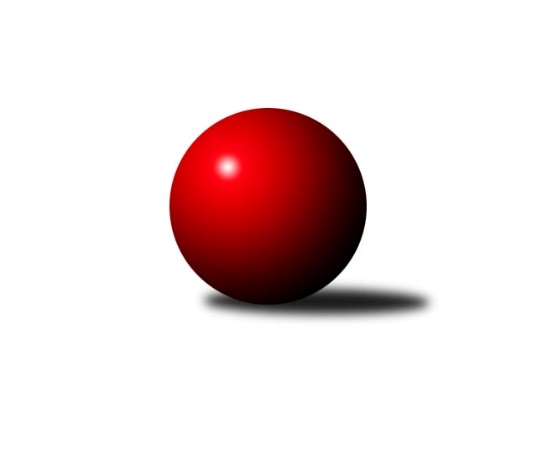 Č.26Ročník 2022/2023	13.6.2024 Okresní přebor OL PV 2022/2023Statistika 26. kolaTabulka družstev:		družstvo	záp	výh	rem	proh	skore	sety	průměr	body	plné	dorážka	chyby	1.	HKK Olomouc D	24	18	2	4	177 : 63 	(114.0 : 66.0)	1676	38	1165	511	31.8	2.	KK Lipník B	24	17	1	6	144 : 96 	(103.5 : 88.5)	1614	35	1140	474	36.5	3.	SK Sigma A	24	17	0	7	145 : 95 	(101.0 : 79.0)	1623	34	1134	488	33.2	4.	KK Šternberk	24	16	1	7	155 : 85 	(109.5 : 64.5)	1624	33	1138	485	33.9	5.	TJ Tatran Litovel C	24	13	0	11	125 : 115 	(91.0 : 89.0)	1576	26	1098	478	35.7	6.	TJ Sokol Horka nad Moravou	24	13	0	11	117 : 123 	(92.5 : 87.5)	1598	26	1126	472	38.2	7.	HKK Olomouc C	24	12	0	12	137 : 103 	(97.0 : 83.0)	1639	24	1139	500	29.3	8.	Sokol Přemyslovice C	24	10	0	14	121 : 119 	(86.0 : 94.0)	1592	20	1120	472	38.5	9.	TJ Prostějov D	24	10	0	14	100 : 140 	(75.0 : 105.0)	1567	20	1120	447	40.7	10.	TJ Prostějov C	24	10	0	14	99 : 141 	(91.0 : 95.0)	1598	20	1122	476	38.3	11.	HKK Olomouc E	24	9	0	15	86 : 154 	(83.5 : 102.5)	1551	18	1104	447	42.2	12.	KK Troubelice A	24	5	0	19	88 : 152 	(78.0 : 108.0)	1519	10	1079	441	41.8	13.	KK Troubelice B	24	4	0	20	66 : 174 	(60.0 : 120.0)	1440	8	1033	407	53.5Tabulka doma:		družstvo	záp	výh	rem	proh	skore	sety	průměr	body	maximum	minimum	1.	KK Lipník B	12	11	0	1	87 : 33 	(61.0 : 35.0)	1591	22	1652	1496	2.	KK Šternberk	12	9	1	2	89 : 31 	(61.5 : 28.5)	1642	19	1715	1583	3.	HKK Olomouc D	12	9	1	2	88 : 32 	(55.5 : 34.5)	1686	19	1761	1566	4.	SK Sigma A	12	9	0	3	75 : 45 	(50.5 : 33.5)	1627	18	1730	1554	5.	TJ Sokol Horka nad Moravou	12	8	0	4	71 : 49 	(54.5 : 35.5)	1622	16	1719	1435	6.	TJ Tatran Litovel C	12	7	0	5	70 : 50 	(54.5 : 35.5)	1690	14	1785	1601	7.	HKK Olomouc C	12	6	0	6	76 : 44 	(56.0 : 40.0)	1659	12	1731	1490	8.	Sokol Přemyslovice C	12	6	0	6	70 : 50 	(51.5 : 38.5)	1613	12	1714	1509	9.	HKK Olomouc E	12	6	0	6	46 : 74 	(42.5 : 47.5)	1567	12	1640	1498	10.	TJ Prostějov D	12	5	0	7	52 : 68 	(39.0 : 51.0)	1621	10	1682	1523	11.	TJ Prostějov C	12	5	0	7	52 : 68 	(45.5 : 50.5)	1620	10	1664	1548	12.	KK Troubelice A	12	3	0	9	48 : 72 	(44.0 : 52.0)	1558	6	1618	1478	13.	KK Troubelice B	12	3	0	9	38 : 82 	(31.5 : 52.5)	1473	6	1588	1351Tabulka venku:		družstvo	záp	výh	rem	proh	skore	sety	průměr	body	maximum	minimum	1.	HKK Olomouc D	12	9	1	2	89 : 31 	(58.5 : 31.5)	1675	19	1768	1598	2.	SK Sigma A	12	8	0	4	70 : 50 	(50.5 : 45.5)	1624	16	1760	1415	3.	KK Šternberk	12	7	0	5	66 : 54 	(48.0 : 36.0)	1622	14	1805	1440	4.	KK Lipník B	12	6	1	5	57 : 63 	(42.5 : 53.5)	1616	13	1698	1442	5.	HKK Olomouc C	12	6	0	6	61 : 59 	(41.0 : 43.0)	1637	12	1814	1227	6.	TJ Tatran Litovel C	12	6	0	6	55 : 65 	(36.5 : 53.5)	1569	12	1659	1424	7.	TJ Prostějov D	12	5	0	7	48 : 72 	(36.0 : 54.0)	1574	10	1687	1502	8.	TJ Prostějov C	12	5	0	7	47 : 73 	(45.5 : 44.5)	1595	10	1706	1508	9.	TJ Sokol Horka nad Moravou	12	5	0	7	46 : 74 	(38.0 : 52.0)	1596	10	1704	1509	10.	Sokol Přemyslovice C	12	4	0	8	51 : 69 	(34.5 : 55.5)	1589	8	1701	1496	11.	HKK Olomouc E	12	3	0	9	40 : 80 	(41.0 : 55.0)	1549	6	1631	1415	12.	KK Troubelice A	12	2	0	10	40 : 80 	(34.0 : 56.0)	1525	4	1642	1384	13.	KK Troubelice B	12	1	0	11	28 : 92 	(28.5 : 67.5)	1445	2	1584	1093Tabulka podzimní části:		družstvo	záp	výh	rem	proh	skore	sety	průměr	body	doma	venku	1.	HKK Olomouc D	13	11	1	1	99 : 31 	(60.5 : 31.5)	1684	23 	5 	1 	0 	6 	0 	1	2.	KK Lipník B	13	9	1	3	75 : 55 	(53.0 : 51.0)	1598	19 	5 	0 	1 	4 	1 	2	3.	KK Šternberk	13	8	0	5	76 : 54 	(56.5 : 35.5)	1579	16 	4 	0 	2 	4 	0 	3	4.	SK Sigma A	13	8	0	5	74 : 56 	(48.0 : 44.0)	1595	16 	5 	0 	2 	3 	0 	3	5.	TJ Tatran Litovel C	13	8	0	5	73 : 57 	(47.5 : 44.5)	1588	16 	4 	0 	2 	4 	0 	3	6.	TJ Sokol Horka nad Moravou	13	7	0	6	71 : 59 	(56.0 : 42.0)	1598	14 	5 	0 	3 	2 	0 	3	7.	TJ Prostějov D	13	7	0	6	58 : 72 	(41.0 : 57.0)	1581	14 	2 	0 	4 	5 	0 	2	8.	Sokol Přemyslovice C	13	6	0	7	68 : 62 	(49.5 : 48.5)	1569	12 	5 	0 	3 	1 	0 	4	9.	HKK Olomouc C	13	5	0	8	68 : 62 	(43.0 : 49.0)	1554	10 	2 	0 	5 	3 	0 	3	10.	TJ Prostějov C	13	5	0	8	48 : 82 	(46.5 : 51.5)	1596	10 	2 	0 	3 	3 	0 	5	11.	KK Troubelice B	13	4	0	9	48 : 82 	(40.0 : 52.0)	1529	8 	3 	0 	3 	1 	0 	6	12.	HKK Olomouc E	12	4	0	8	40 : 80 	(38.5 : 51.5)	1517	8 	3 	0 	3 	1 	0 	5	13.	KK Troubelice A	13	1	0	12	42 : 88 	(38.0 : 60.0)	1522	2 	0 	0 	7 	1 	0 	5Tabulka jarní části:		družstvo	záp	výh	rem	proh	skore	sety	průměr	body	doma	venku	1.	SK Sigma A	11	9	0	2	71 : 39 	(53.0 : 35.0)	1671	18 	4 	0 	1 	5 	0 	1 	2.	KK Šternberk	11	8	1	2	79 : 31 	(53.0 : 29.0)	1657	17 	5 	1 	0 	3 	0 	2 	3.	KK Lipník B	11	8	0	3	69 : 41 	(50.5 : 37.5)	1624	16 	6 	0 	0 	2 	0 	3 	4.	HKK Olomouc D	11	7	1	3	78 : 32 	(53.5 : 34.5)	1675	15 	4 	0 	2 	3 	1 	1 	5.	HKK Olomouc C	11	7	0	4	69 : 41 	(54.0 : 34.0)	1683	14 	4 	0 	1 	3 	0 	3 	6.	TJ Sokol Horka nad Moravou	11	6	0	5	46 : 64 	(36.5 : 45.5)	1620	12 	3 	0 	1 	3 	0 	4 	7.	TJ Tatran Litovel C	11	5	0	6	52 : 58 	(43.5 : 44.5)	1576	10 	3 	0 	3 	2 	0 	3 	8.	TJ Prostějov C	11	5	0	6	51 : 59 	(44.5 : 43.5)	1620	10 	3 	0 	4 	2 	0 	2 	9.	HKK Olomouc E	12	5	0	7	46 : 74 	(45.0 : 51.0)	1596	10 	3 	0 	3 	2 	0 	4 	10.	Sokol Přemyslovice C	11	4	0	7	53 : 57 	(36.5 : 45.5)	1617	8 	1 	0 	3 	3 	0 	4 	11.	KK Troubelice A	11	4	0	7	46 : 64 	(40.0 : 48.0)	1527	8 	3 	0 	2 	1 	0 	5 	12.	TJ Prostějov D	11	3	0	8	42 : 68 	(34.0 : 48.0)	1557	6 	3 	0 	3 	0 	0 	5 	13.	KK Troubelice B	11	0	0	11	18 : 92 	(20.0 : 68.0)	1371	0 	0 	0 	6 	0 	0 	5 Zisk bodů pro družstvo:		jméno hráče	družstvo	body	zápasy	v %	dílčí body	sety	v %	1.	Petr Pick 	KK Šternberk  	48	/	24	(100%)		/		(%)	2.	Radek Hejtman 	HKK Olomouc D 	42	/	24	(88%)		/		(%)	3.	Jiří Vodák 	TJ Sokol Horka nad Moravou 	38	/	25	(76%)		/		(%)	4.	Petr Vašíček 	HKK Olomouc C 	38	/	25	(76%)		/		(%)	5.	Michal Svoboda 	HKK Olomouc D 	36	/	22	(82%)		/		(%)	6.	Jiří Fiala 	TJ Tatran Litovel C 	36	/	26	(69%)		/		(%)	7.	František Baslar 	SK Sigma A 	34	/	21	(81%)		/		(%)	8.	Jaroslav Peřina 	KK Lipník B 	34	/	24	(71%)		/		(%)	9.	Jiří Miller 	KK Šternberk  	34	/	24	(71%)		/		(%)	10.	Jiří Maitner 	KK Troubelice A 	34	/	25	(68%)		/		(%)	11.	Jaroslav Koppa 	KK Lipník B 	32	/	18	(89%)		/		(%)	12.	Jiří Ocetek 	-- volný los -- 	32	/	22	(73%)		/		(%)	13.	František Zatloukal 	TJ Sokol Horka nad Moravou 	32	/	24	(67%)		/		(%)	14.	Jiří Malíšek 	HKK Olomouc C 	31	/	25	(62%)		/		(%)	15.	Pavel Močár ml.	Sokol Přemyslovice C 	30	/	24	(63%)		/		(%)	16.	Martin Sekanina 	KK Lipník B 	28	/	19	(74%)		/		(%)	17.	Kamil Vinklárek 	KK Šternberk  	28	/	21	(67%)		/		(%)	18.	Aleš Zaoral 	TJ Sokol Horka nad Moravou 	28	/	25	(56%)		/		(%)	19.	Petr Hájek 	SK Sigma A 	26	/	17	(76%)		/		(%)	20.	Jan Smékal 	KK Troubelice B 	26	/	26	(50%)		/		(%)	21.	Miroslav Kotráš 	KK Troubelice A 	26	/	26	(50%)		/		(%)	22.	Petr Cvrček 	HKK Olomouc D 	25	/	18	(69%)		/		(%)	23.	Dušan Žouželka 	TJ Tatran Litovel C 	25	/	24	(52%)		/		(%)	24.	Radek Malíšek 	HKK Olomouc C 	24	/	18	(67%)		/		(%)	25.	Martin Spisar 	TJ Prostějov D 	24	/	20	(60%)		/		(%)	26.	Marek Čépe 	TJ Prostějov C 	24	/	22	(55%)		/		(%)	27.	Jiří Vrobel 	TJ Tatran Litovel C 	24	/	22	(55%)		/		(%)	28.	Zdeněk Zapletal 	TJ Prostějov D 	24	/	22	(55%)		/		(%)	29.	Jaroslav Peřina 	SK Sigma A 	24	/	23	(52%)		/		(%)	30.	Alena Kopecká 	HKK Olomouc E 	22	/	21	(52%)		/		(%)	31.	Renata Kolečkářová 	TJ Prostějov D 	22	/	24	(46%)		/		(%)	32.	Michal Sosík 	TJ Prostějov C 	21	/	14	(75%)		/		(%)	33.	Miroslav Hyc 	SK Sigma A 	21	/	20	(53%)		/		(%)	34.	Vlastimil Hejtman 	HKK Olomouc D 	20	/	13	(77%)		/		(%)	35.	Petr Mandl 	HKK Olomouc D 	20	/	17	(59%)		/		(%)	36.	Josef Klaban 	KK Šternberk  	20	/	18	(56%)		/		(%)	37.	Bohuslav Toman 	Sokol Přemyslovice C 	20	/	19	(53%)		/		(%)	38.	Alena Machalíčková 	HKK Olomouc E 	20	/	20	(50%)		/		(%)	39.	Marian Hošek 	HKK Olomouc C 	18	/	12	(75%)		/		(%)	40.	Jiří Zapletal 	Sokol Přemyslovice C 	18	/	16	(56%)		/		(%)	41.	Karel Zvěřina 	SK Sigma A 	18	/	23	(39%)		/		(%)	42.	Magda Leitgebová 	TJ Prostějov D 	16	/	15	(53%)		/		(%)	43.	Miloslav Vaculík 	KK Troubelice B 	16	/	15	(53%)		/		(%)	44.	Michal Dolejš 	KK Lipník B 	16	/	17	(47%)		/		(%)	45.	Josef Čapka 	TJ Prostějov C 	16	/	21	(38%)		/		(%)	46.	Jiří Kráčmar 	TJ Tatran Litovel C 	14	/	12	(58%)		/		(%)	47.	Pavel Toman 	Sokol Přemyslovice C 	14	/	12	(58%)		/		(%)	48.	David Rozsypal 	TJ Prostějov C 	14	/	22	(32%)		/		(%)	49.	Vít Zapletal 	Sokol Přemyslovice C 	12	/	16	(38%)		/		(%)	50.	Josef Šilbert 	-- volný los -- 	11	/	23	(24%)		/		(%)	51.	Oldřich Pajchl 	Sokol Přemyslovice C 	10	/	8	(63%)		/		(%)	52.	Jan Černohous 	TJ Prostějov C 	10	/	10	(50%)		/		(%)	53.	Viktor Hula 	KK Troubelice A 	10	/	11	(45%)		/		(%)	54.	Dušan Říha 	HKK Olomouc E 	10	/	13	(38%)		/		(%)	55.	Denisa Nováková 	TJ Prostějov D 	10	/	13	(38%)		/		(%)	56.	Miroslav Machalíček 	HKK Olomouc E 	10	/	17	(29%)		/		(%)	57.	Pavel Řezníček 	KK Troubelice B 	10	/	25	(20%)		/		(%)	58.	Miroslav Rédl 	TJ Sokol Horka nad Moravou 	9	/	21	(21%)		/		(%)	59.	Milan Dvorský 	Sokol Přemyslovice C 	8	/	8	(50%)		/		(%)	60.	Petr Jurka 	HKK Olomouc D 	8	/	10	(40%)		/		(%)	61.	Ladislav Polách 	KK Troubelice B 	8	/	11	(36%)		/		(%)	62.	Marie Kotrášová 	KK Troubelice A 	8	/	12	(33%)		/		(%)	63.	Libuše Mrázová 	HKK Olomouc E 	6	/	7	(43%)		/		(%)	64.	Vojtěch Kolla 	HKK Olomouc C 	6	/	8	(38%)		/		(%)	65.	Petr Vavřík 	TJ Prostějov C 	6	/	10	(30%)		/		(%)	66.	Bohuslava Fajdeková 	HKK Olomouc E 	6	/	10	(30%)		/		(%)	67.	Jana Suralová 	KK Troubelice A 	6	/	22	(14%)		/		(%)	68.	Jiří Kolář 	KK Lipník B 	5	/	10	(25%)		/		(%)	69.	Vlastimil Kozák 	TJ Tatran Litovel C 	4	/	4	(50%)		/		(%)	70.	Petr Paták 	KK Šternberk  	4	/	6	(33%)		/		(%)	71.	František Kropáč 	KK Troubelice A 	4	/	8	(25%)		/		(%)	72.	Marie Říhová 	HKK Olomouc E 	4	/	16	(13%)		/		(%)	73.	Jaroslav Pospíšil 	-- volný los -- 	4	/	17	(12%)		/		(%)	74.	Eva Bubeníková 	KK Lipník B 	2	/	2	(50%)		/		(%)	75.	Vilém Zeiner 	KK Lipník B 	2	/	3	(33%)		/		(%)	76.	Milan Král 	HKK Olomouc C 	2	/	4	(25%)		/		(%)	77.	Zdeněk Chudožilov 	TJ Prostějov C 	2	/	4	(25%)		/		(%)	78.	Jaromír Janošec 	TJ Tatran Litovel C 	2	/	4	(25%)		/		(%)	79.	Aneta Krzystková 	TJ Sokol Horka nad Moravou 	2	/	6	(17%)		/		(%)	80.	Jana Kührová 	TJ Prostějov D 	2	/	7	(14%)		/		(%)	81.	Zdeněk Khol 	KK Lipník B 	2	/	8	(13%)		/		(%)	82.	Jitka Sobotová 	-- volný los -- 	2	/	10	(10%)		/		(%)	83.	Lubomír Blinka 	TJ Tatran Litovel C 	2	/	10	(10%)		/		(%)	84.	Drahoslav Smékal 	KK Troubelice B 	2	/	20	(5%)		/		(%)	85.	Václav Suchý 	-- volný los -- 	2	/	26	(4%)		/		(%)	86.	Vladimír Holík 	TJ Sokol Horka nad Moravou 	0	/	1	(0%)		/		(%)	87.	Vojtěch Polách 	KK Troubelice B 	0	/	1	(0%)		/		(%)	88.	Kateřina Hájková 	KK Lipník B 	0	/	1	(0%)		/		(%)	89.	Adam Doseděl 	Sokol Přemyslovice C 	0	/	1	(0%)		/		(%)	90.	Eva Paňáková 	TJ Prostějov D 	0	/	1	(0%)		/		(%)	91.	Svatopluk Opavský 	KK Šternberk  	0	/	1	(0%)		/		(%)	92.	Josef Krajzinger 	HKK Olomouc C 	0	/	1	(0%)		/		(%)	93.	Karel Kamínek 	TJ Sokol Horka nad Moravou 	0	/	2	(0%)		/		(%)	94.	Bohuslav Kocurek 	KK Šternberk  	0	/	2	(0%)		/		(%)	95.	Jaromír Vémola 	KK Šternberk  	0	/	4	(0%)		/		(%)	96.	Jan Oprštěný 	-- volný los -- 	0	/	4	(0%)		/		(%)	97.	Lucie Slavíková 	HKK Olomouc C 	0	/	4	(0%)		/		(%)	98.	Samuel Tomko 	KK Troubelice B 	0	/	5	(0%)		/		(%)Průměry na kuželnách:		kuželna	průměr	plné	dorážka	chyby	výkon na hráče	1.	HKK Olomouc, 7-8	1771	1183	587	22.5	(442.8)	2.	TJ  Prostějov, 1-2	1649	1155	493	34.2	(412.3)	3.	HKK Olomouc, 1-2	1634	1133	501	37.5	(408.5)	4.	TJ  Prostějov, 3-4	1608	1130	478	39.3	(402.0)	5.	HKK Olomouc, 5-6	1601	1118	482	37.0	(400.3)	6.	HKK Olomouc, 3-4	1594	1127	467	43.0	(398.5)	7.	Sokol Přemyslovice, 1-2	1589	1120	469	37.2	(397.4)	8.	KKŽ Šternberk, 1-2	1564	1106	458	41.4	(391.2)	9.	SK Sigma MŽ Olomouc, 1-2	1548	1094	453	42.0	(387.2)	10.	KK Lipník nad Bečvou, 1-2	1544	1093	451	40.6	(386.2)Nejlepší výkony na kuželnách:HKK Olomouc, 7-8HKK Olomouc C	1790	22. kolo	Michal Svoboda 	HKK Olomouc D	476	14. koloHKK Olomouc D	1761	8. kolo	Michal Svoboda 	HKK Olomouc D	474	13. koloSK Sigma A	1760	20. kolo	Michal Svoboda 	HKK Olomouc D	473	22. koloHKK Olomouc D	1759	16. kolo	Petr Mandl 	HKK Olomouc D	461	16. koloHKK Olomouc D	1752	22. kolo	Radek Hejtman 	HKK Olomouc D	461	14. koloHKK Olomouc D	1730	23. kolo	Radek Hejtman 	HKK Olomouc D	458	23. koloHKK Olomouc D	1725	14. kolo	František Baslar 	SK Sigma A	457	20. koloTJ Sokol Horka nad Moravou	1704	23. kolo	Marian Hošek 	HKK Olomouc C	457	22. koloHKK Olomouc D	1703	25. kolo	Jiří Malíšek 	HKK Olomouc C	454	22. koloHKK Olomouc D	1703	18. kolo	Radek Hejtman 	HKK Olomouc D	453	22. koloTJ  Prostějov, 1-2TJ Tatran Litovel C	1785	4. kolo	Vlastimil Hejtman 	HKK Olomouc D	484	12. koloTJ Tatran Litovel C	1772	24. kolo	Petr Pick 	KK Šternberk 	481	4. koloHKK Olomouc D	1768	12. kolo	Jiří Fiala 	TJ Tatran Litovel C	475	6. koloTJ Tatran Litovel C	1752	12. kolo	Jiří Kráčmar 	TJ Tatran Litovel C	474	12. koloHKK Olomouc D	1747	19. kolo	Dušan Žouželka 	TJ Tatran Litovel C	473	24. koloHKK Olomouc C	1726	24. kolo	Petr Hájek 	SK Sigma A	469	22. koloKK Šternberk 	1724	4. kolo	Jiří Vodák 	TJ Sokol Horka nad Moravou	467	15. koloSK Sigma A	1716	22. kolo	Marian Hošek 	HKK Olomouc C	466	24. koloTJ Tatran Litovel C	1715	22. kolo	Jiří Fiala 	TJ Tatran Litovel C	466	4. koloTJ Sokol Horka nad Moravou	1703	15. kolo	Jiří Kráčmar 	TJ Tatran Litovel C	465	4. koloHKK Olomouc, 1-2TJ Sokol Horka nad Moravou	1719	8. kolo	František Zatloukal 	TJ Sokol Horka nad Moravou	477	18. koloTJ Sokol Horka nad Moravou	1698	12. kolo	Petr Pick 	KK Šternberk 	476	20. koloKK Lipník B	1684	24. kolo	Jiří Vodák 	TJ Sokol Horka nad Moravou	470	4. koloHKK Olomouc D	1680	10. kolo	Jaroslav Peřina 	KK Lipník B	465	24. koloTJ Sokol Horka nad Moravou	1677	24. kolo	Petr Hájek 	SK Sigma A	462	4. koloTJ Sokol Horka nad Moravou	1673	14. kolo	Jiří Vodák 	TJ Sokol Horka nad Moravou	455	20. koloSK Sigma A	1668	4. kolo	František Zatloukal 	TJ Sokol Horka nad Moravou	453	12. koloKK Šternberk 	1661	20. kolo	Jiří Vodák 	TJ Sokol Horka nad Moravou	453	8. koloHKK Olomouc C	1657	8. kolo	František Zatloukal 	TJ Sokol Horka nad Moravou	449	14. koloTJ Sokol Horka nad Moravou	1653	22. kolo	Radek Hejtman 	HKK Olomouc D	449	10. koloTJ  Prostějov, 3-4HKK Olomouc C	1814	17. kolo	Petr Vašíček 	HKK Olomouc C	474	17. koloHKK Olomouc D	1727	5. kolo	Marian Hošek 	HKK Olomouc C	471	17. koloSokol Přemyslovice C	1701	24. kolo	Michal Svoboda 	HKK Olomouc D	457	5. koloKK Šternberk 	1675	23. kolo	Radek Malíšek 	HKK Olomouc C	455	17. koloTJ Prostějov C	1664	24. kolo	Marek Čépe 	TJ Prostějov C	452	25. koloTJ Tatran Litovel C	1659	7. kolo	Denisa Nováková 	TJ Prostějov D	451	1. koloTJ Prostějov C	1658	9. kolo	Radek Hejtman 	HKK Olomouc D	448	5. koloTJ Prostějov C	1647	17. kolo	Petr Pick 	KK Šternberk 	448	23. koloTJ Prostějov D	1647	1. kolo	Pavel Toman 	Sokol Přemyslovice C	448	24. koloTJ Prostějov C	1645	25. kolo	Marek Čépe 	TJ Prostějov C	443	5. koloHKK Olomouc, 5-6KK Šternberk 	1805	16. kolo	Petr Pick 	KK Šternberk 	483	16. koloHKK Olomouc D	1725	24. kolo	Michal Svoboda 	HKK Olomouc D	480	24. koloSK Sigma A	1677	8. kolo	Alena Machalíčková 	HKK Olomouc E	467	24. koloHKK Olomouc C	1651	10. kolo	Jiří Miller 	KK Šternberk 	465	16. koloHKK Olomouc E	1640	18. kolo	Radek Hejtman 	HKK Olomouc D	462	24. koloHKK Olomouc E	1614	4. kolo	Petr Hájek 	SK Sigma A	460	8. koloTJ Sokol Horka nad Moravou	1609	25. kolo	Michal Sosík 	TJ Prostějov C	449	6. koloHKK Olomouc E	1605	20. kolo	František Baslar 	SK Sigma A	443	8. koloHKK Olomouc E	1604	6. kolo	Josef Klaban 	KK Šternberk 	435	16. koloTJ Prostějov D	1597	20. kolo	Alena Machalíčková 	HKK Olomouc E	434	18. koloHKK Olomouc, 3-4HKK Olomouc C	1731	21. kolo	František Baslar 	SK Sigma A	497	6. koloHKK Olomouc C	1726	20. kolo	Radek Hejtman 	HKK Olomouc D	481	9. koloHKK Olomouc C	1724	25. kolo	Radek Malíšek 	HKK Olomouc C	466	20. koloSK Sigma A	1722	6. kolo	Marian Hošek 	HKK Olomouc C	462	23. koloHKK Olomouc C	1716	2. kolo	Radek Malíšek 	HKK Olomouc C	458	2. koloHKK Olomouc C	1715	23. kolo	Marian Hošek 	HKK Olomouc C	457	21. koloHKK Olomouc D	1707	9. kolo	Jiří Malíšek 	HKK Olomouc C	456	6. koloTJ Prostějov C	1706	4. kolo	Petr Vašíček 	HKK Olomouc C	454	4. koloKK Lipník B	1698	16. kolo	Marian Hošek 	HKK Olomouc C	453	25. koloHKK Olomouc C	1690	18. kolo	Marie Kotrášová 	KK Troubelice A	448	14. koloSokol Přemyslovice, 1-2Sokol Přemyslovice C	1714	15. kolo	Petr Hájek 	SK Sigma A	472	26. koloSokol Přemyslovice C	1700	9. kolo	Petr Pick 	KK Šternberk 	460	21. koloSokol Přemyslovice C	1677	5. kolo	Pavel Močár ml.	Sokol Přemyslovice C	456	26. koloSK Sigma A	1649	26. kolo	Jiří Zapletal 	Sokol Přemyslovice C	455	9. koloKK Šternberk 	1646	21. kolo	Milan Dvorský 	Sokol Přemyslovice C	444	15. koloSokol Přemyslovice C	1638	7. kolo	Pavel Močár ml.	Sokol Přemyslovice C	443	7. koloSokol Přemyslovice C	1627	11. kolo	Pavel Močár ml.	Sokol Přemyslovice C	439	5. koloSokol Přemyslovice C	1623	26. kolo	Bohuslav Toman 	Sokol Přemyslovice C	437	9. koloSokol Přemyslovice C	1623	19. kolo	Jiří Zapletal 	Sokol Přemyslovice C	433	5. koloTJ Sokol Horka nad Moravou	1620	9. kolo	Jiří Fiala 	TJ Tatran Litovel C	433	5. koloKKŽ Šternberk, 1-2KK Šternberk 	1715	17. kolo	Petr Pick 	KK Šternberk 	472	12. koloKK Šternberk 	1682	12. kolo	Petr Pick 	KK Šternberk 	465	19. koloKK Šternberk 	1670	19. kolo	Jiří Miller 	KK Šternberk 	455	17. koloKK Šternberk 	1646	26. kolo	Jiří Miller 	KK Šternberk 	454	15. koloKK Šternberk 	1645	8. kolo	Michal Svoboda 	HKK Olomouc D	444	15. koloKK Šternberk 	1640	10. kolo	Jiří Miller 	KK Šternberk 	442	22. koloHKK Olomouc D	1635	15. kolo	Jiří Miller 	KK Šternberk 	439	12. koloKK Šternberk 	1635	15. kolo	Jiří Maitner 	KK Troubelice A	436	19. koloKK Šternberk 	1619	7. kolo	Petr Pick 	KK Šternberk 	435	8. koloKK Šternberk 	1619	3. kolo	Petr Pick 	KK Šternberk 	433	5. koloSK Sigma MŽ Olomouc, 1-2SK Sigma A	1730	7. kolo	Pavel Toman 	Sokol Přemyslovice C	462	20. koloSK Sigma A	1685	25. kolo	Miroslav Hyc 	SK Sigma A	461	25. koloTJ Sokol Horka nad Moravou	1683	5. kolo	Jiří Fiala 	TJ Tatran Litovel C	461	15. koloHKK Olomouc D	1674	7. kolo	Jiří Ocetek 	-- volný los --	456	18. koloSokol Přemyslovice C	1670	20. kolo	Jiří Maitner 	KK Troubelice A	455	5. koloKK Šternberk 	1665	14. kolo	Petr Hájek 	SK Sigma A	453	13. koloSK Sigma A	1664	21. kolo	Radek Hejtman 	HKK Olomouc D	451	7. koloSK Sigma A	1656	11. kolo	Jiří Vodák 	TJ Sokol Horka nad Moravou	451	5. koloHKK Olomouc C	1651	19. kolo	Jiří Maitner 	KK Troubelice A	450	17. koloSK Sigma A	1647	5. kolo	Petr Vašíček 	HKK Olomouc C	449	7. koloKK Lipník nad Bečvou, 1-2KK Lipník B	1652	15. kolo	Jaroslav Peřina 	KK Lipník B	462	26. koloKK Lipník B	1641	17. kolo	Petr Pick 	KK Šternberk 	455	9. koloKK Lipník B	1641	1. kolo	Jaroslav Peřina 	KK Lipník B	451	15. koloKK Lipník B	1636	26. kolo	Zdeněk Zapletal 	TJ Prostějov D	450	26. koloKK Šternberk 	1634	9. kolo	Jiří Fiala 	TJ Tatran Litovel C	443	19. koloKK Lipník B	1613	19. kolo	Jaroslav Peřina 	KK Lipník B	441	21. koloKK Lipník B	1608	12. kolo	Martin Sekanina 	KK Lipník B	441	1. koloHKK Olomouc D	1600	17. kolo	Jaroslav Peřina 	KK Lipník B	440	17. koloKK Lipník B	1598	7. kolo	Michal Svoboda 	HKK Olomouc D	437	17. koloTJ Prostějov C	1588	12. kolo	Jaroslav Peřina 	KK Lipník B	436	5. koloČetnost výsledků:	9.0 : 1.0	2x	8.0 : 2.0	46x	7.0 : 3.0	1x	6.0 : 4.0	27x	5.0 : 5.0	2x	4.0 : 6.0	28x	3.0 : 7.0	1x	2.0 : 8.0	37x	10.0 : 0.0	23x	1.0 : 9.0	1x	0.0 : 10.0	14x